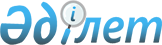 Байзақ ауданы әкімінің кейбір шешімдерінің күші жойылды деп тану туралыЖамбыл облысы Байзақ ауданы әкімінің 2017 жылғы 1 наурыздағы № 3 шешімі. Жамбыл облысы Әділет департаментінде 2017 жылғы 17 наурызда № 3359 болып тіркелді      РҚАО-ның ескертпесі.

      Құжаттың мәтінінде түпнұсқаның пунктуациясы мен орфографиясы сақталған.

      "Қазақстан Республикасындағы жергілікті мемлекеттік басқару және өзін-өзі басқару туралы" Қазақстан Республикасы Заңына, "Құқықтық актілер туралы" Қазақстан Республикасы Заңының 27-бабына сәйкес Байзақ ауданының әкімі ШЕШІМ ҚАБЫЛДАДЫ:

      1. Байзақ ауданы әкімінің шешімдерінің күші жойылды деп танылсын:

      "Жергілікті ауқымдағы табиғи сипаттағы төтенше жағдайды жариялау туралы" Байзақ ауданы әкімінің 2016 жылғы 18 қазандағы № 4 (нормативтік құқықтық кесімдерді мемлекеттік тіркеудің тізілімінде 2016 жылғы 21 қазандағы № 3186 болып тіркелген, 2016 жылғы 26 қазандағы № 102 "Ауыл жаңалығы - Сельская новь" аудандық газетінде жарияланған);

      "Жергілікті ауқымдағы табиғи сипаттағы төтенше жағдайды жариялау туралы" Байзақ ауданы әкімінің 2016 жылғы 18 қарашадағы № 5 (нормативтік құқықтық кесімдерді мемлекеттік тіркеудің тізілімінде 2016 жылғы 5 желтоқсандағы № 3241 болып тіркелген, 2016 жылғы 10 желтоқсандағы № 116 "Ауыл жаңалығы - Сельская новь" аудандық газетінде жарияланған);

      2. Осы шешім әділет органдарында мемлекеттiк тiркелген күннен бастап күшiне енедi және алғашқы ресми жарияланған күнінен кейін күнтізбелік он күн өткен соң қолданысқа енгізіледі.


					© 2012. Қазақстан Республикасы Әділет министрлігінің «Қазақстан Республикасының Заңнама және құқықтық ақпарат институты» ШЖҚ РМК
				
      Аудан әкімінің

      міндетін атқарушы 

Д. Сұлтанбеков
